                                                     بسمه تعالی                                         شماره : ..................................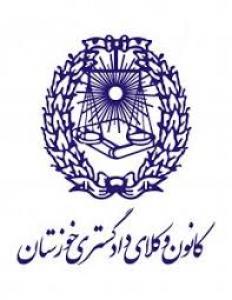                                                                                                            تاریخ  : ....................................شاکی انتظامینامنام خانوادگینام پدرشماره ملیتلفن  ثابتتلفن  ثابتشماره تلفن همراه شاکی انتظامیشاکی انتظامیادرس:ادرس:ادرس:ادرس:ادرس:ادرس:ادرس:مشتکی عنه(وکیل)نامنام خانوادگینام پدرشماره ملیتلفن  ثابت:تلفن  ثابت:شماره تلفن همراهمشتکی عنه(وکیل)مشتکی عنه(وکیل)آدرس:آدرس:آدرس:آدرس:آدرس:آدرس:آدرس:موضوع شکایت ریاست محترم کانون وکلای دادگستری خوزستان:ریاست محترم کانون وکلای دادگستری خوزستان:ریاست محترم کانون وکلای دادگستری خوزستان:ریاست محترم کانون وکلای دادگستری خوزستان:ریاست محترم کانون وکلای دادگستری خوزستان:ریاست محترم کانون وکلای دادگستری خوزستان:دستور رئیس:                                             دکتر سید یزداله طاهری نسبدستور رئیس:                                             دکتر سید یزداله طاهری نسبدستور رئیس:                                             دکتر سید یزداله طاهری نسبدستور رئیس:                                             دکتر سید یزداله طاهری نسبدادیار محترم     .............................................       رسیدگی فرمایید.سید عبدالرضا مرعشیدادستان انتظامی کانون وکلای دادگستری خوزستاندادیار محترم     .............................................       رسیدگی فرمایید.سید عبدالرضا مرعشیدادستان انتظامی کانون وکلای دادگستری خوزستاندادیار محترم     .............................................       رسیدگی فرمایید.سید عبدالرضا مرعشیدادستان انتظامی کانون وکلای دادگستری خوزستاندادیار محترم     .............................................       رسیدگی فرمایید.سید عبدالرضا مرعشیدادستان انتظامی کانون وکلای دادگستری خوزستان